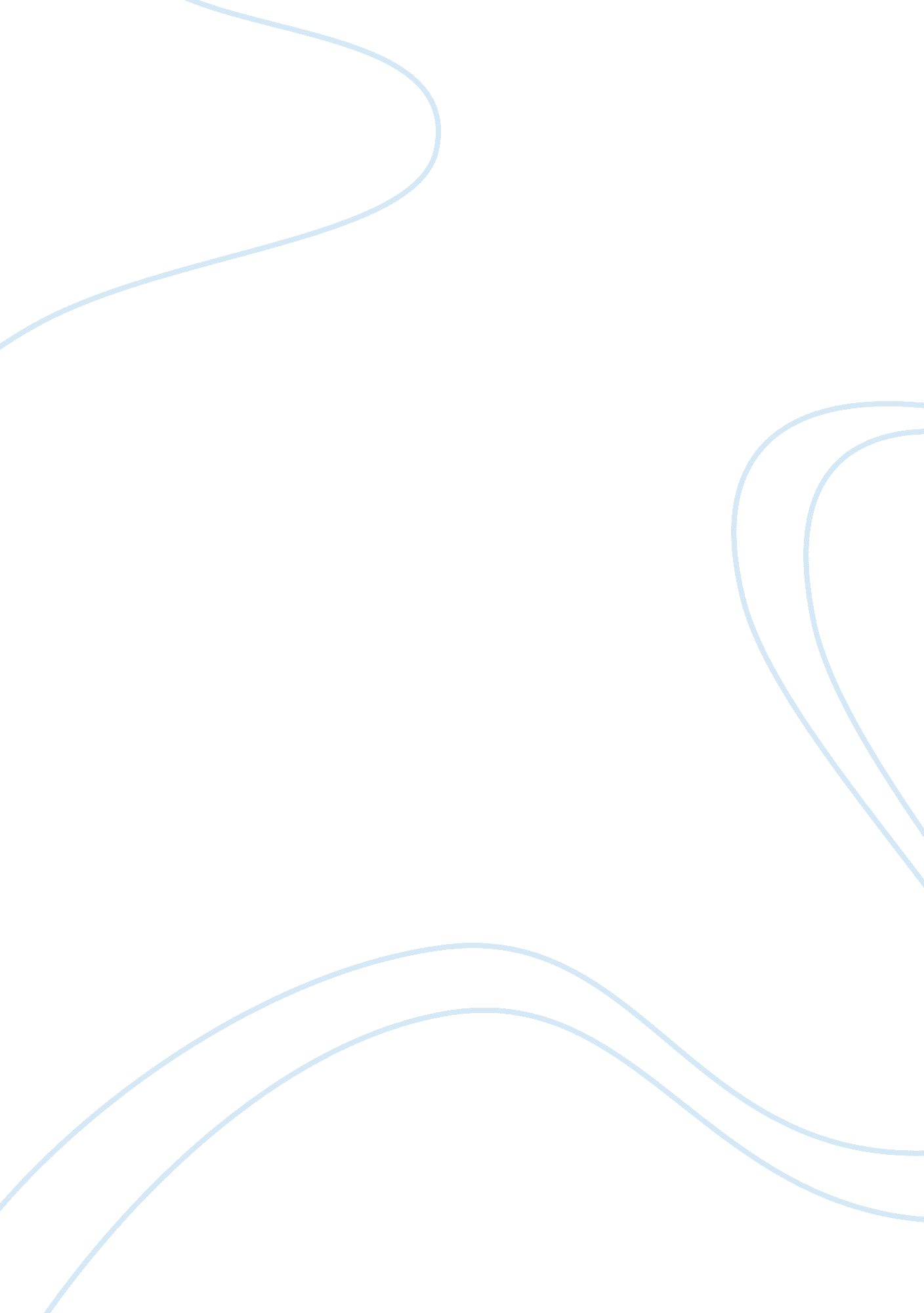 Seminar paper for autobiography of a faceLinguistics, English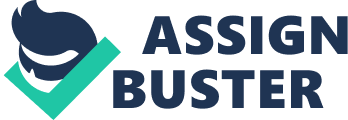 Young Lucy is tormented by other kids, mostly male (see 124-125). Throughout her youth, she tries to convince herself their comments have nothing to do with her but are really more about their appearing tough and cool to each other. Were you surprised at her level of maturity and reasoning? Or do you see this is an example of a defense mechanism -- distancing herself from the situation in order to hide the hurt? 
Seminar Paper for Autobiography of a Face 
The autobiography of a face written by Lucy Glealy shows us a young girl with many tribulations among them health problems which give her a very hard time with her peers. Lucy appears determined to fight the problems in her life. She appears bold and as she tells about the time she spend in the hospital she has no pity. Her response to the harassment of her schoolmates shows how much she resents the problems she is passing through. This seminar paper analyzes the behavior and reaction of Lucy in the face of the teasing and torment she received from her schoolmates. 
The reaction displayed by Lucy is a defense mechanism that she employs to shut out her peers.. Her disfigured face attracts a lot of ridicule, teasing and harassment from the boys in her school. Before getting to school Lucy knows nothing much about her appearance (Grealy 124). Her going to school makes her understand that she is not acceptable socially to her peers. Her reaction to the behavior of her school mates is an act of defense as she waits for her situation to change. 
She hates the treatment she is being given and the only thing she can do is to seek to defend herself from it. This is so because she later runs away from her schoolmates thinking that nobody will want to love her because of her situation (Grealy 125). If she was mature and of good reason she could not have been broken down by the teasing and social isolation. 
The paper has analyzed the reaction of Lucy to the torment of her peers. She acted as a defense mechanism to distance herself from what was happening in order to hide her hurt. This was so because she later withdraws from her peers because of social isolation and too much teasing probably because her strategy could no longer work for her. 
Work Cited 
Lucy Grealy; Autobiography of a Face Perrenial 2003 